What are true friends?  Who are your “Always Friends”Want you to be happyCare what you have to sayEncourage and support youAccept you for who you areAre happy for you when you do wellApologize when they make a mistakeGive you advice in a caring wayKeep personal things between the two of youDon't pressure you to do things that make you feel uncomfortable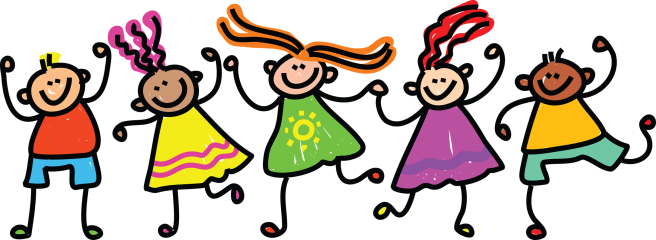 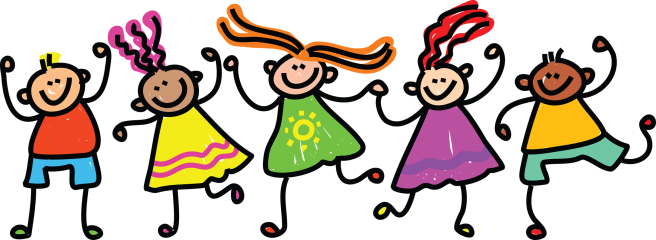 